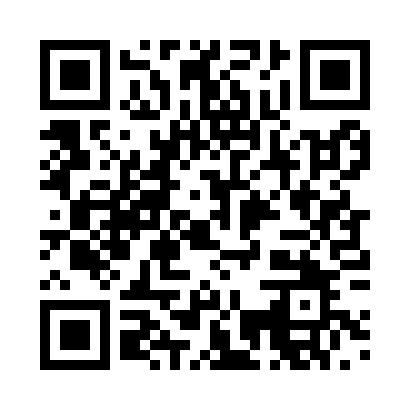 Prayer times for Ascherbach, GermanyWed 1 May 2024 - Fri 31 May 2024High Latitude Method: Angle Based RulePrayer Calculation Method: Muslim World LeagueAsar Calculation Method: ShafiPrayer times provided by https://www.salahtimes.comDateDayFajrSunriseDhuhrAsrMaghribIsha1Wed3:265:491:125:148:3610:492Thu3:235:481:125:158:3810:523Fri3:205:461:125:168:3910:554Sat3:175:441:125:168:4110:585Sun3:135:421:125:178:4211:016Mon3:105:411:125:178:4411:037Tue3:065:391:125:188:4511:068Wed3:035:371:125:198:4711:109Thu2:595:361:125:198:4811:1310Fri2:575:341:125:208:5011:1611Sat2:565:331:125:208:5111:1912Sun2:565:311:125:218:5311:2013Mon2:555:301:125:228:5411:2014Tue2:545:281:125:228:5611:2115Wed2:545:271:125:238:5711:2216Thu2:535:251:125:238:5911:2217Fri2:535:241:125:249:0011:2318Sat2:525:231:125:249:0111:2319Sun2:525:211:125:259:0311:2420Mon2:515:201:125:259:0411:2521Tue2:515:191:125:269:0511:2522Wed2:515:181:125:269:0711:2623Thu2:505:171:125:279:0811:2724Fri2:505:161:125:279:0911:2725Sat2:495:151:125:289:1111:2826Sun2:495:141:125:289:1211:2827Mon2:495:131:135:299:1311:2928Tue2:485:121:135:299:1411:2929Wed2:485:111:135:309:1511:3030Thu2:485:101:135:309:1611:3131Fri2:485:091:135:319:1711:31